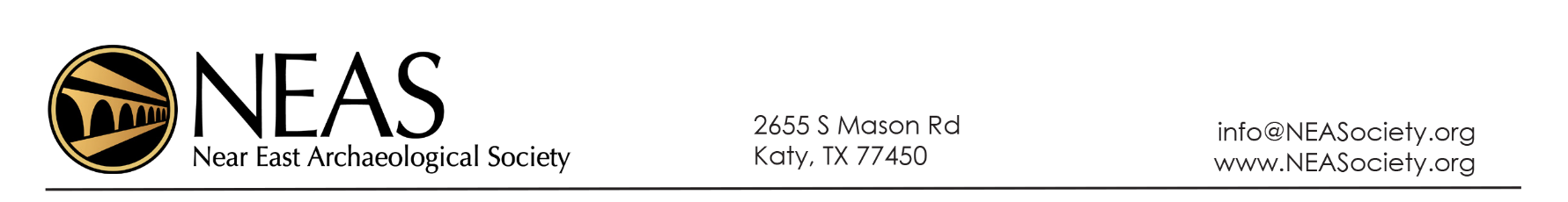  Student Member Scholarship FormDirections: Complete this form and return before April 1 to Scott Stripling at scott.stripling@thebibleseminary.edu. Awards will be announced around April 15. Scholarships will range from $250–$1000. Recipients will be expected to submit a brief report on their excavation experience or to make a presentation at the next annual meeting.Name:Contact information (address, phone, email):Institutional Affiliation:NEAS Membership Status:Proposed Excavation:Personal Goal for the Excavation: (5–7 sentences)